信仰伊斯兰教的新穆斯林怎样改姓名？كيف يغيّر المسلم الجديد اسمه[باللغة الصينية ]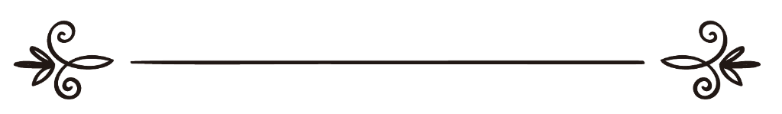 来源：伊斯兰问答网站مصدر : موقع الإسلام سؤال وجواب编审: 伊斯兰之家中文小组مراجعة: فريق اللغة الصينية بموقع دار الإسلام信仰伊斯兰教的新穆斯林怎样改姓名？问：在我出生的时候，我的父亲给我起了一个代表迷信思想和偶像崇拜的名字，在我信仰了伊斯兰教之后，我就把自己的名字改为穆斯林的名字。我的这种行为是正确的吗？答：一切赞颂，全归真主。如果真主引导一个人遵循正道，进入了伊斯兰教，他可以为自己选择一个穆斯林的名字，然后保留归属于父亲和家族的姓氏；因为先知（愿主福安之）没有命令信仰伊斯兰教的圣门弟子改变他们的父亲和爷爷的姓名，先知（愿主福安之）只是改变了圣门弟子的被禁止的和令人憎恶的一些名字；由于你原先的名字与偶像崇拜有千丝万缕的联系，所以你把它改为另外的名字，如比俩利等，这是完全正确的行为和做法，但是你应该保留自己的姓氏，这样做会博得你的父母喜悦和高兴；我们祈求伟大的真主引导他俩遵循正道！并且使我们和你们一切顺利！愿真主祝福我们的先知穆罕默德！ 真主至知！谢赫穆罕默德•萨利赫•穆南志德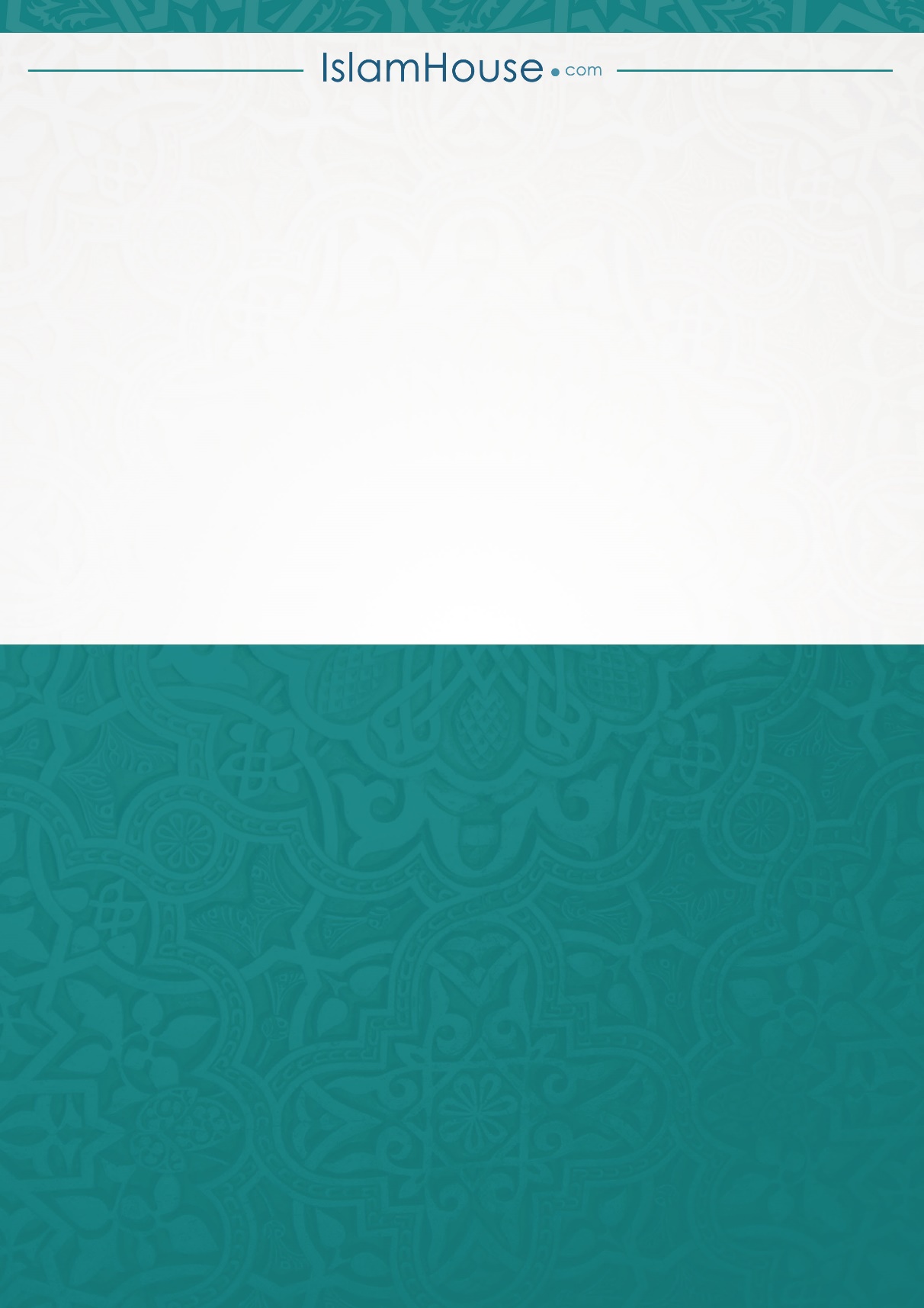 